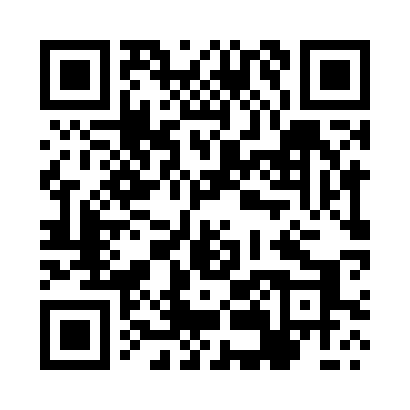 Prayer times for Jadamowo, PolandWed 1 May 2024 - Fri 31 May 2024High Latitude Method: Angle Based RulePrayer Calculation Method: Muslim World LeagueAsar Calculation Method: HanafiPrayer times provided by https://www.salahtimes.comDateDayFajrSunriseDhuhrAsrMaghribIsha1Wed2:235:0312:365:458:0910:412Thu2:225:0112:365:468:1110:413Fri2:214:5912:365:478:1310:424Sat2:214:5712:365:498:1510:435Sun2:204:5512:355:508:1610:436Mon2:194:5412:355:518:1810:447Tue2:184:5212:355:528:2010:458Wed2:174:5012:355:538:2210:469Thu2:174:4812:355:548:2310:4610Fri2:164:4612:355:558:2510:4711Sat2:154:4412:355:568:2710:4812Sun2:144:4312:355:578:2810:4813Mon2:144:4112:355:588:3010:4914Tue2:134:3912:355:598:3210:5015Wed2:124:3812:356:008:3310:5116Thu2:124:3612:356:018:3510:5117Fri2:114:3512:356:028:3710:5218Sat2:114:3312:356:038:3810:5319Sun2:104:3212:356:038:4010:5320Mon2:094:3012:356:048:4110:5421Tue2:094:2912:356:058:4310:5522Wed2:084:2712:366:068:4410:5623Thu2:084:2612:366:078:4610:5624Fri2:084:2512:366:088:4710:5725Sat2:074:2412:366:098:4910:5826Sun2:074:2212:366:098:5010:5827Mon2:064:2112:366:108:5110:5928Tue2:064:2012:366:118:5311:0029Wed2:064:1912:366:128:5411:0030Thu2:054:1812:366:128:5511:0131Fri2:054:1712:376:138:5711:01